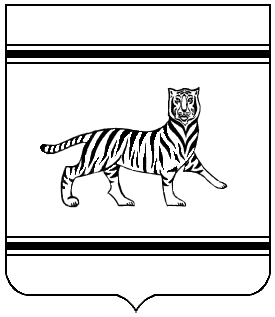 УПРАВЛЕНИЕ КУЛЬТУРЫПравительства Еврейской автономной областиПРИКАЗ15.02.2021                                                                                            	             № 35г. Биробиджан О региональном этапе Двадцатых молодежных Дельфийских игр России	В соответствии с п. 2.1. государственной программы Еврейской автономной области «Культура Еврейской автономной области» на 2020 – 2025 годы, утверждённой постановлением правительства Еврейской автономной области от 31.10.2019 № 389-пп, в целях выявления, развития и поддержки талантливых детей и молодежиПРИКАЗЫВАЮ:	1. Организовать и провести в период с 15 по 26 февраля 2021 года заочный региональный этап Двадцатых молодежных Дельфийских игр России (далее – Игр).	2. Утвердить прилагаемые:- положение;- заявку для участия в Играх;- состав комиссии Игр.3. Рекомендовать органам местного самоуправления муниципальных районов, городского округа Еврейской автономной области провести отборочные этапы в муниципальных образованиях.4. Контроль за выполнением настоящего приказа возложить на заместителя начальника управления культуры правительства области 
Е.И. Самсонову.5. Настоящий приказ вступает в силу со дня его подписания.И.о. начальника управления                                                                М.Ю. Ушакова                         